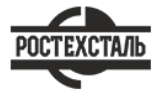 ГОСТ 8787-68Сталь чистотянутая для шпонок. СортаментСтатус: действующийВведен в действие: 1971-07-01Подготовлен предприятием ООО «Ростехсталь» - федеральным поставщиком металлопрокатаСайт www.rostechstal.ru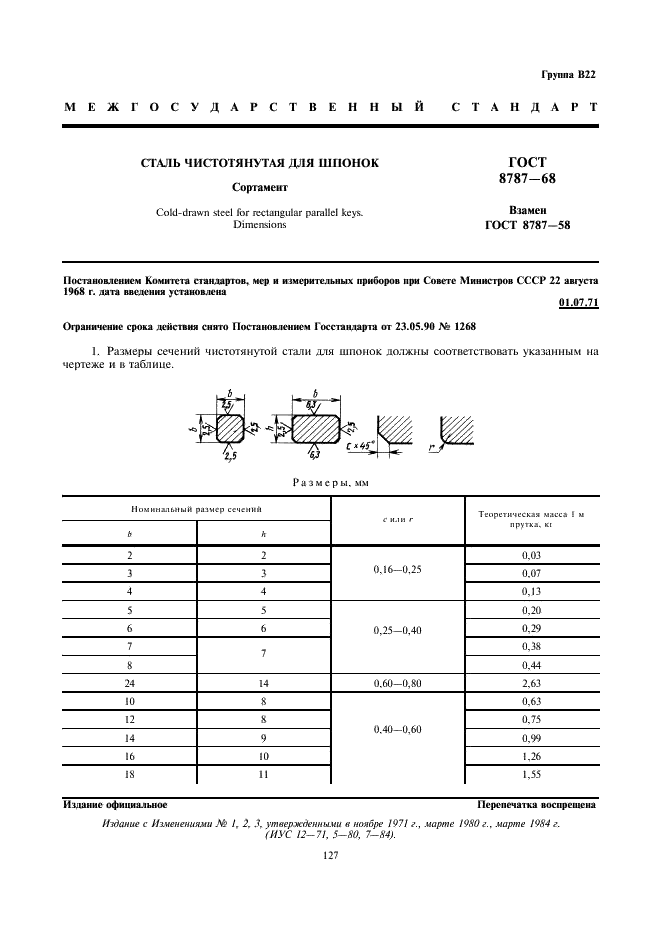 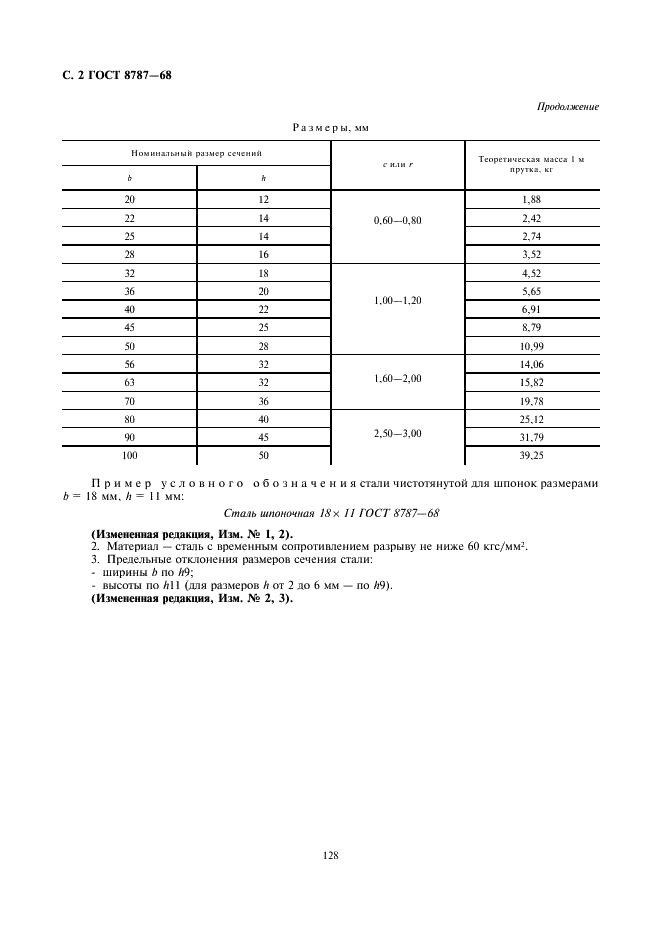 